Bank Account Reconciliation: Filter Bank Account Ledger Entries Based on Statement DateObjects to be modifiedTable 273: Bank Acc. ReconciliationPage 379: Bank Acc. ReconciliationModify table 273 as shown belowAdd a new Field Name – “Statement Date Filter”, Data Type – “Text”, Length – “30”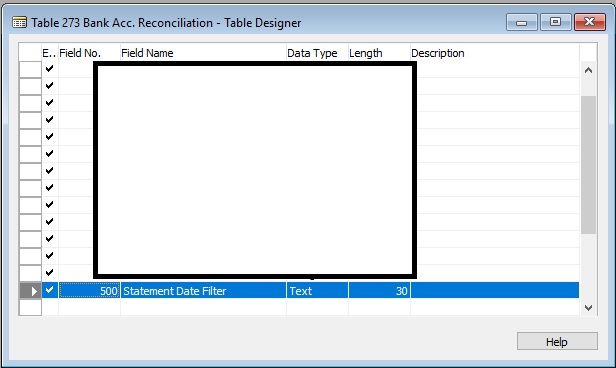 Modify page 379 C/AL code as shown belowOn the OnValidate Trigger of field control “StatementDate” add the code as shown below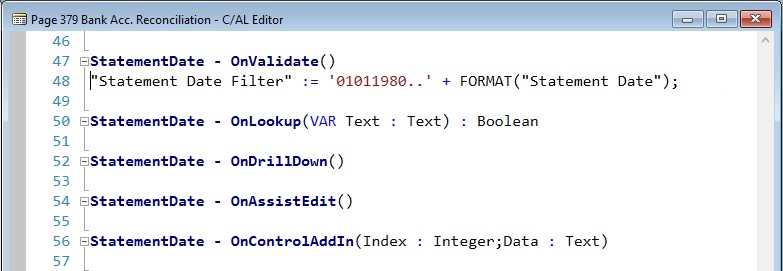 Modify page 379 Page Designer as shown belowHighlight the Part page named “ApplyBankLedgerEntries” (1)On the SubPageLink line on the property window, press the eclipse button for the table filter page (2)Add a new line on the table filter page as indicated below (3)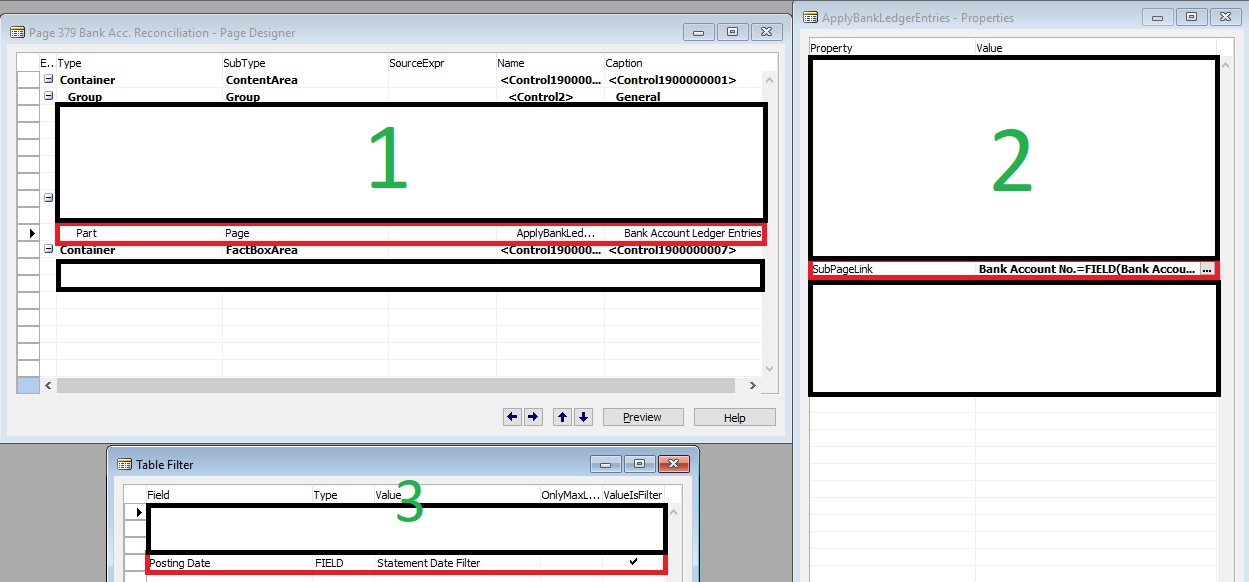 